OVERLEVERING AV INFORMASJON FRA BARNEHAGE TIL SKOLEBarnets navn: __________________________________ 		Født:________________Jeg /vi samtykker til at ………………………………… barnehageoverfører denne informasjonen om mitt / vårt barn til skolen.Dato:__________      	_________________________________	 _______________________________			            Underskrift foresatte 		      Underskrift pedagogisk lederKopi: Foresatte          Vegårshei skuleOverføringsskjema fra barnehage til skole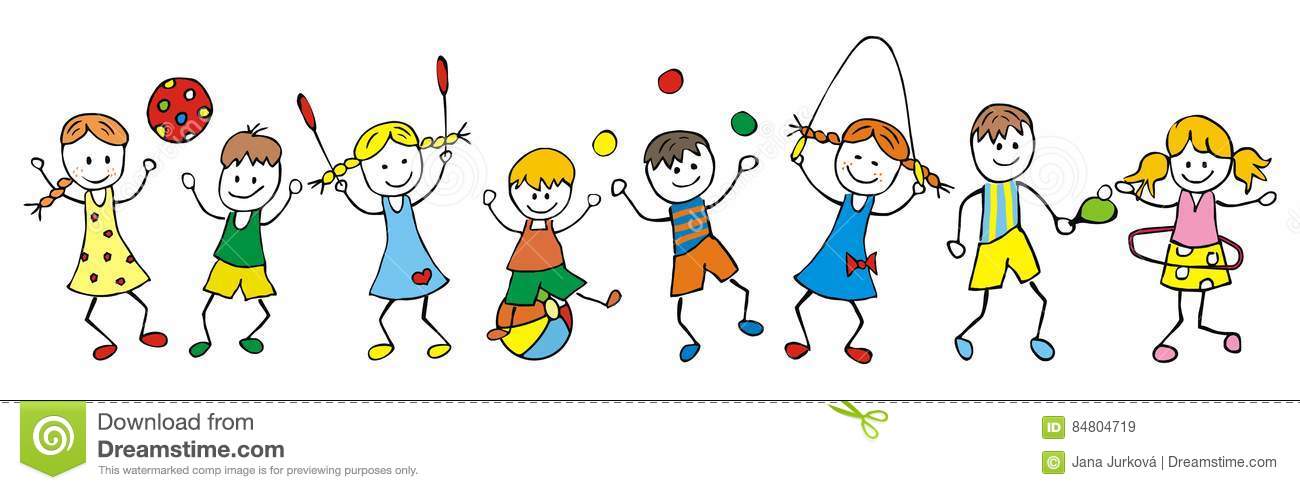  VEGÅRSHEI KOMMUNE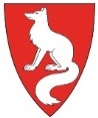 1Barnets sterke sider karakteregenskaper og interesser2SpråkF.eks. uttale, ord og begrepsforståelse, kan gjøre seg forstått, ta imot/utføre beskjeder, interesse for lekelesing, lekeskriving, tøyse og leke med språketFlerspråklige barn                -språkutv. morsmålForstår og kan gjøre seg forstått, ta imot beskjeder, kan uttrykke følelser, ønsker og erfaringer.Sanger, rim og regler som barnet liker/behersker.3Sosial-emosjonell utv.F.eks. samarbeid med andre,selvregulering (styre handlinger, tanker og følelser for å kunne ivareta seg selv og fungere sammen med andre), empati, selvhevdelse, inkluderer barn på en positiv måte4LekF.eks. leik i liten og stor gruppe, rollelek, regellek,Viser glede, spøker, mer avansert konstruksjonslek med innslag fra virkeligheten5TrivselViser trygghet, tør å protestere, argumenterer og viser egne synspunkt. Tør å prøve nye ting, takler utfordringer. 6HverdagsaktiviteterTar imot enkle ansvarsoppg., innretter seg etter bhg. rutiner, selvstendig i av- på kledning, holde orden i tingene, mestrer overganger7Sansing-motorikk- konsentrasjon-utholdenhetMotoriske ferdigheter, bevegelse, blyantgrep, utholdenhet8Barnehagens tilretteleggingFor å oppnå mestring og utvikling. Oppfølging av styrker og utfordringer.Har barnet deltatt i ekstra språkstimuleringsopplegg?-beskriv metode, innhold og hyppighetTrenger barnet støtte for å fungere i hverdagen?F.eks. konkreter, bilder9Annen informasjonF.eks. sykdom, allergi, familie, nærmiljø, 